lMADONAS NOVADA PAŠVALDĪBA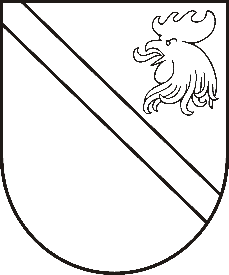 Reģ. Nr. 90000054572Saieta laukums 1, Madona, Madonas novads, LV-4801 t. 64860090, fakss 64860079, e-pasts: dome@madona.lv ___________________________________________________________________________MADONAS NOVADA PAŠVALDĪBAS DOMESLĒMUMSMadonā2019.gada 17.septembrī								Nr.424									(protokols Nr.17, 48.p.)Par grozījumiem 28.12.2018. Madonas novada pašvaldības domes lēmumā Nr.555 (protokols Nr.23, 24.p.) “Par Madonas novada pašvaldības pagastu pārvalžu, Madonas pilsētas un to iestāžu un Madonas novada pašvaldības administrācijas amata vienību sarakstu apstiprināšanu”Ir saņemts Madonas pilsētas vidusskolas direktores Inese Strodes iesniegums (reģistrēts Madonas novada pašvaldībā 12.09.2019. Nr.MNP/2.1.3.1/19/2962) ar lūgumu izdarīt grozījumus izglītības iestādes amata vienību sarakstā. Madonas pilsētas vispārējās vidējās izglītības iestādēs tiek īstenots projekts “Vispārējās izglītības iestāžu mācību vides uzlabošana Madonas novadā”, saskaņā ar kuru un būves vietas nodošanas – pieņemšanas aktiem š.g. 10.jūnijā un 11.septembrī, ēka, Skolas ielā 10, tai skaitā sporta zāle, palīgtelpas ir nodotas būvuzņēmuma SIA “WOLTEC” valdījumā Madonas Valsts ģimnāzijas 1., 2. un 3.kārtas būvniecību īstenošanai. Ņemot vērā, ka telpas, Skolas ielā 10 ir atbrīvotas būvdarbu veikšanai, šajā ēkā Madonas pilsētas vidusskola turpmāk neīstenos mācību procesu, kopējā telpu platība Madonas pilsētas vidusskolai ir samazinājusies, ir izskatāms jautājums par darbinieku skaita samazināšanu..Ēkā, Skolas ielā 10, esošie Madonas pilsētas vidusskolas 4 klašu komplekti ir izvietoti un nodrošināts apmācības process Madonas pilsētas vidusskolas ēkā, Valdemāra bulvārī 6. Madonas pilsētas vidusskolai ir internāta telpas, Skolas ielā 8, Madona. Šajā mācību gadā internāta pakalpojuma pieprasījums ir bijis neliels, to nodrošina Madonas Valsts ģimnāzija. Ņemot vērā, ka internāts netiek izmantots, tā personālam nevar piedāvāt citus līdzvērtīgus darba pienākumus, ir veicama darbinieku skaita samazināšana. Noklausījusies domes priekšsēdētāja A.Lungeviča sniegto informāciju, ņemot vērā 12.09.2019. Izglītības un jaunatnes lietu komitejas un 17.09.2019. Finanšu un attīstības komitejas atzinumus, atklāti balsojot: PAR – 11 (Agris Lungevičs, Ivars Miķelsons, Andrejs Ceļapīters, Antra Gotlaufa, Artūrs Grandāns, Gunārs Ikaunieks, Valda Kļaviņa, Rihards Saulītis, Inese Strode, Aleksandrs Šrubs, Gatis Teilis), PRET – NAV, ATTURAS – NAV, Madonas novada pašvaldības dome  NOLEMJ:1.Izdarīt grozījumus Madonas pilsētas vidusskolas amata vienību sarakstā: 1.1.ar 21.10.2019. izslēgt direktora vietnieku saimnieciskajā darbā (Skolas iela 10, Madona), profesijas kods 134509, 0,6 amata vienības, ar amatalgas likmi  882,00 mēnesī; 1.2.ar 21.10.2019. izslēgt uzskaitvedis-rēķinvedis, profesijas kods 4311 03; 431107, 1 amata vienību, ar amatalgas likmi  480,00 mēnesī; 1.3.ar 21.10.2019. izslēgt dežūrapkopēja (Skolas iela 10, Madona), profesijas kods 911201, 0,75 amata vienības, ar amatalgas likmi  444,00 mēnesī; 1.4.ar 21.10.2019. izslēgt sporta zāles apkopēja (Skolas iela 10, Madona), profesijas kods 911201, 1,75 amata vienības, ar amatalgas likmi  454,00 mēnesī; 1.5. ar 02.09.2019. izslēgt internāta skolotājs vispārizglītošās iestādēs, profesijas kods 235907, 0,5 amata vienības, ar amatalgas likmi  710,00 mēnesī;1.6.ar 21.10.2019. izslēgt internāta dežurants, profesijas kods 531201, 1,35 amata vienības, ar stundas algas likmi EUR 3,49; 1.7. ar 01.10.2019. grozīt direktora vietnieka saimnieciskajā darbā, profesijas kods 134509, amata vienību skaitu no 0,9 uz 1, ar amatalgas likmi  1000,00 mēnesī; 1.8. ar 01.10.2019. iekļaut dežurants, apkopēja (Skolas iela 8, Madona), profesijas kods 962905, 911201, 1 amata vienību, ar amatalgas likmi  444,00 mēnesī.Domes priekšsēdētājs						A.Lungevičs